PSA Pitch sheet					Ad Agency_________________________                       Client:__________________________PSA Campaign:_______________________                      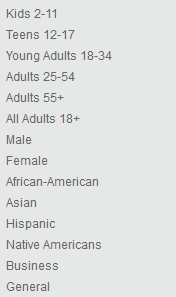 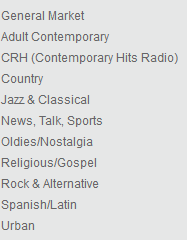 Length: :30 or :60Type:  Straight __   Dramatized X  Dialogue __ Comedy __ Punch __  Soft Sell __ Musical__  Jingle__Unless approved all scripts will be dramatized, you may add additional elements as well.WorksheetWhat is the behavior you’re looking to change or affect?Why doesn’t the audience already engage in this behavior?What emotional appeal can you make? Belonging __  Power/Control__  Fun __  Safety __What is a situation where this issue would come up in your target audience lives?	Where are they? (setting)	Who is there? (Talent)	What’s going on around them? (sfx / ambient noise)	What are they saying? (Dialogue)	What is the emotional feel of the situation? (music) 